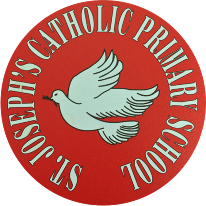 St Joseph’s Catholic Primary School - LEARNING AT HOME PLANNINGSt Joseph’s Catholic Primary School - LEARNING AT HOME PLANNINGYEAR 1YEAR 1Date wc 1st JuneDate wc 1st JuneWeekly Mathematics Tasks (Aim to do 1 per day)Weekly Reading Tasks (Aim to do 1 per day)TimeMake a list of things you do in the day and write a time next to them using o’clock and half past e.g. 7 o’clock wake up and get out of bed. Make a clock by drawing it or using a paper plate. You could even make one using junk modelling or with things you find outside e.g. leaves for the numbers and twigs for the hands.    Match the times on this sheet.Go on a time treasure hunt. Ask a grown up to hide the letter cards (see below) around the house or in the garden. Go and find them, when you have found them match them on the sheet and write down the letter. When you have all the letters you will spell a word. Split a piece of paper into 3 section and write the following headings 1 second, 1 minute, 1 hour. Think of things you do in a day and write a list under the appropriate heading. e.g. blinking- 1 second, brushing hair- 1 minute, eating lunch- 1 hour. Complete the following sheet to match the times.Play this game Level 1 https://www.ictgames.com/mobilePage/hickoryDickory/index.htmlShare a story with someone in your family. It could be a picture book, or a chapter in a longer story book. Mrs Burley posted on Twitter last week about writing a book review. If you read a book write a short review about it and ask a grown up to post it on Twitter for you, you might even win a prize!Think about your favourite book and then ask someone to play this game with you.Read the captions and draw a picture to match them.  Read the story Farmer Duck if you have it or watch it here.            https://www.youtube.com/watch?v=qaPrR_IWmogWeekly Spelling Tasks (Aim to do 1 per day)Weekly Writing Tasks (Aim to do 1 per day)Choose a phase 3 or phase 5 sound and write as many words as you can think of containing that sound in 3 minutes. www.phonicsbloom.com www.phonicsplay.co.ukhttp://www.familylearning.org.uk/phonics_games.htmlAsk an adult to choose 10 common exception words each day. How many can you spell? Can you learn them all by the end of the week?Keep writing a diary about what you are doing each day - we are making history at the moment - keep a record of it! Write a letter to your class teacher. Let them know how you are and the activities you have completed. Ask an adult to upload them to twitter or email them to school. We will reply to your letter via twitter.You have read the story of Farmer Duck, write a diary of his day- how was he feeling doing all the work? What jobs did he do? Write a character description of Farmer Duck or another character from the story- what do they look like?, How do they act?Do some research about farm animals and make your own fact file about 1 or more of them. Think about what the young animals are called (calf- cow), why they are kept on a farm (sheep- wool) etc. Write about your sunflower- has it grown yet? Can you describe it? How are you looking after it? Make cakes/ biscuits or help cook the tea one night. Write down the instructions for how you did it.    Foundation subjects and Learning Project - to be done throughout the weekThis week we are thinking about time and how we spend the day. Ask a grown up to take lots of photos and put them on Twitter- we love seeing you, we miss you all very much! On your daily walk see what time it is when you leave the house and when you get back again- can you work out how long you went out for?Have fun making things give your self a time limit of 30 minutes- what junk modelling can you do in this time? Paint a picture of “another time” when we are no longer in lockdown- what will we be doing? Make a time machine using boxes/ other junk. If you have Jenga or building blocks you could challenge members of your family to see who can build the biggest freestanding tower in 1 minute. Learn to tie your shoelaces if you can’t already do it. How quickly can you get dressed/ ready for bed? Ask a grown up to time you using a stopwatch. Try to beat your time each day. Make an obstacle course- How quickly can you get around it? Try and think of you own time challenges- how many…in 1 minute?, or how long can I…?, Can I … before someone counts to 10?  e.g. How many times can I bounce a ball in 1 minute? How long can I stand on 1 leg for? Can I get up the stairs before someone counts to 10?  etc. Don’t forget you can use the website www.caranga.com/yumu with the login you were given a couple of weeks ago.  Once you have logged in, there are two sections for you to access and work through. Click on either ‘Your Imagination’ or ‘Song Packages’ and follow the instructions. Let’s get physical!https://family.gonoodle.com/ - use this website for moving and mindfulnesshttps://www.bbc.co.uk/teach/supermovers/just-for-fun-collection/z7tymfr - get physicalComplete your daily exercise- go on a walk, run, bike, scooter etc. Cosmic yoga on youtubeDance with Oti Mabuse https://www.youtube.com/channel/UC58aowNEXHHnflR_5YTtP4gAsk your family to make up a dance with you or try and do an exercise routine with them.This week is all about time do some time challenges with your family to keep busy. Pray togetherIn the story Farmer Duck was very kind and helpful and did all the work for the real farmer. Here is a prayer we can say to thank God for the people that help us:Thank you, Dear God,for the many kind peoplewho help us along our way,who smile when we’re happy,who care for us when we’re tearful,who keep us safe throughout the day. Amen Additional learning resources parents may wish to engage withwww.phonicsbloom.co.uk phonics games/ activitieswww.phonicsplay.co.uk Username: mach20. Password: home for free accesshttp://www.phonicsplaycomics.co.uk/comics.html Reading Activitieswww.twinkl.co.uk lots of resources in a variety of subjects. Code: UKTWINKLHELPS for free access. www.ictgames.co.uk maths and English gameswww.topmarks.co.uk online gameswww.bbc.co.uk/cbeebies educational games and activities linked to charcterswww.classroomsecrets.co.uk home learning packs  for year 1www.oxfordowl.co.uk phonic and reading resources and ebooks. https://www.bbc.co.uk/cbeebies/shows/numberblocks sing and learn about numberblocks from cbeebiesJoe Wicks Daily PE sessionsTeacher TipsThe work above is an idea of activities you could try at home. The most important thing at the moment is keeping your child happy and healthy. Any learning at home is learning, so if that takes a more practical approach then that’s fine. Bake a cake, play a board game together, build with Lego - your child is learning important maths and communication skills doing these things. Take the work at their own pace. If it is too much stop, if they want to do more let them. Remember we have breaks during the school day too, a little bit of fresh air in the garden is helpful for a ‘brain break’. We would really like to see what they’re doing. If you have any photographs then please send them into the school via Twitter @stjosephsbh if its building a den in the garden, creating a banner for the NHS, or spending time with the family we want to see it. Stay safe everyone!